Филиал муниципального автономного общеобразовательного учреждения «Прииртышская средняя общеобразовательная школа» - «Полуяновская средняя общеобразовательная школа»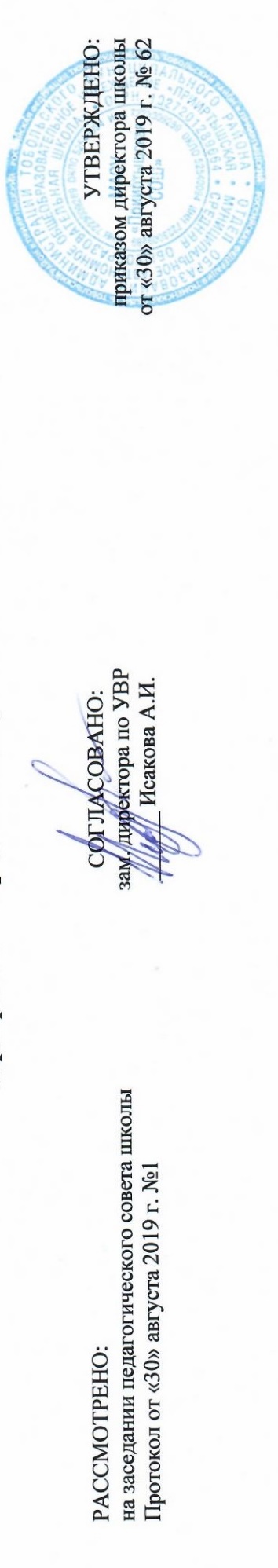 РАБОЧАЯ ПРОГРАММА по истории для 6 классана 2019-2020 учебный годПланирование составлено в соответствии 	ФГОС ООО	Составитель программы: Старикова Ирина Дмитриевна,учитель истории высшей квалификационной категориид. Полуянова2019 год    I. ПЛАНИРУЕМЫЕ РЕЗУЛЬТАТЫ ОСВОЕНИЯ ПРЕДМЕТА «История средних веков. История России. От Древней Руси к Российскому Государству (с древности до конца XV в)» Предметные результаты освоения курса истории на уровне основного общего образования предполагают: 1) формирование основ гражданской, этнонациональной, социальной, культурной самоидентификации личности обучающегося, осмысление им опыта российской истории как части мировой истории, усвоение базовых национальных ценностей современного российского общества: гуманистических и демократических ценностей, идей мира и взаимопонимания между народами, людьми разных культур;2) овладение базовыми историческими знаниями, а также представлениями о закономерностях развития человеческого общества в социальной, экономической, политической, научной и культурной сферах; приобретение опыта историко-культурного, цивилизационного подхода к оценке социальных явлений, современных глобальных процессов;3) формирование умений применения исторических знаний для осмысления сущности современных общественных явлений, жизни в современном поликультурном, полиэтничном и многоконфессиональном мире;4) формирование важнейших культурно-исторических ориентиров для гражданской, этнонациональной, социальной, культурной самоидентификации личности, миропонимания и познания современного общества на основе изучения исторического опыта России и человечества;5) развитие умений искать, анализировать, сопоставлять и оценивать содержащуюся в различных источниках информацию о событиях и явлениях прошлого и настоящего, способностей определять и аргументировать свое отношение к ней;         6) воспитание уважения к историческому наследию народов России; восприятие традиций исторического диалога, сложившихся в поликультурном, полиэтничном и многоконфессиональном Российском государстве.В результате изучения истории ученик научится: • локализовать во времени общие рамки и события Средневековья, этапы становления и развития Российского государства; соотносить хронологию истории Руси и всеобщей истории;• использовать историческую карту как источник информации о территории, об экономических и культурных центрах Руси и других государств в Средние века, о направлениях крупнейших передвижений людей – походов, завоеваний, колонизаций и др.;• проводить поиск информации в исторических текстах, материальных исторических памятниках Средневековья;• составлять описание образа жизни различных групп населения в средневековых обществах на Руси и в других странах, памятников материальной и художественной культуры; рассказывать о значительных событиях средневековой истории;• раскрывать характерные, существенные черты: а) экономических и социальных отношений, политического строя на Руси и в других государствах; б) ценностей, господствовавших в средневековых обществах, религиозных воззрений, представлений средневекового человека о мире;• объяснять причины и следствия ключевых событий отечественной и всеобщей истории Средних веков;• сопоставлять развитие Руси и других стран в период Средневековья, показывать общие черты и особенности (в связи с понятиями «политическая раздробленность», «централизованное государство» и др.);• давать оценку событиям и личностям отечественной и всеобщей истории Средних веков.ученик получит  возможность  научиться:• давать сопоставительную характеристику политического устройства государств Средневековья (Русь, Запад, Восток);• сравнивать свидетельства различных исторических источников, выявляя в них общее и различия;• составлять на основе информации учебника и дополнительной литературы описания памятников средневековой культуры Руси и других стран, объяснять, в чем заключаются их художественные достоинства и значение.	II. Содержание учебного предмета «История средних веков. История России. От Древней Руси к Российскому Государству (с древности до конца XV в)»Всеобщая история. История средних вековЖивое Средневековье.  Что изучает история Средних веков. (1 час) Особенности и содержание курса.Тема 1. Становление средневековой Европы VI–XI вв. (4 часа). Королевство франков и христианская церковь в VI–VIII вв. Возникновение и распад империи Карла Великого. Феодальная раздробленность Западной Европы в IX–XI веках.Тема 2. Византийская империя и славяне в VI–XI вв. (2 ч) Византия – государственное устройство и культура. Образование славянских государств.Тема 3. Арабы в VI–XI вв.   (2 часа) Возникновение ислама. Арабский халифат и его распад.  Культура стран халифата.Тема 4. Феодалы и крестьяне (2 часа) Средневековая деревня и её обитатели. В рыцарском замке.  Тема 5. Средневековый город в Западной и Центральной Европе (2 часа).  Средневековый город. Горожане и их образ жизни.Тема 6. Католическая церковь в XI–XIII вв. Крестовые походы (2 часа). Католическая церковь в средние века. Крестовые походы.Тема 7. Образование централизованных государств в Западной Европе (XI–XV вв.) (5 часов). Столетняя война. Усиление королевской власти в конце XV в. во Франции и в Англии. Реконкиста. Государства, оставшиеся раздробленными: Германия и Италия в XII– XV вв.Тема 8. Славянские государства и Византия в XIV–XV вв. (2 ч). Гуситское движение в Чехии. Завоевание турками-османами Балканского полуострова.Тема 9. Культура Западной Европы в Средние века (3 ч).  Образование и философия. Средневековая литература. Средневековое искусство. Культура раннего Возрождения в Италии. Научные открытия и изобретения.Тема 10. Народы Азии, Америки и Африки в Средние века (1 ч). Средневековая Азия: Китай, Индия, Япония. Государства и народы Африки и доколумбовой Америки.Итоговое повторение (2ч). 	Содержание курса «История России. От Древней Руси к Российскому Государству (с древности до конца XV в)» Введение. (1 час) Наша Родина – Россия. Тема 1. Народы и государства на территории нашей страны в древности. (4 часа) Древние люди и их стоянки на территории современной России. Неолитическая революция. Первые скотоводы, земледельцы, ремесленники. Образование первых государств. Восточные славяне и их соседи. Тема 2.  Русь в IX - первой половине XI I вв.  (9 часов) Первые известия о Руси. Становление Древнерусского государства. Правление князя Владимира. Крещение Руси. Русское государство при Ярославе Мудром. Русь при наследниках Ярослава Мудрого. Владимир Мономах. Общественный строй и церковная организация на Руси. Культурное пространств о Европы и культура Руси. Повседневна я жизнь населения. Родной край в древности.Тема 3. Русь в середине XII - начале XIII вв. (4часа) Политическая раздробленность на Руси.  Владимиро - Суздальское княжество. Новгородская земля. Южные и юго-западные русские княжества.Тема 4.  Русские земли в середине XIII-XIV в.   (10 часов) Монгольская империя.  Батыево нашествие на Русь. Северо - Западная Русь между Востоком и Западом. Золотая Орда: государственный строй, население, экономика, культура. Литовское государство и Русь. Усиление Московского княжества. Объединение русских земель вокруг Москвы. Куликовская битва. Развитие культуры в русских землях во второй половине XIII -XIV вв.Тема 5. Формирование единого Русского государства.  (9 часов). Русские земли на политической карте Европы и мира в начале XV в. Московское княжество в первой половине XV вв. Распад Золотой Орды и его последствия. Московское государство и его соседи во второй половине XV века. Русская православна я церковь и государство XV – начале XVI вв. Человек в Российском государстве второй пол. XV в. История и культура нашего края в XV в. Формирование культурного пространства единого Российского государства.Итоговое повторение (3 часа)III. Тематическое планирование№п/пРазделы, темыКоличество часов№п/пРазделы, темыРабочая программаИстория средних веков1Живое Средневековье.  Что изучает история Средних веков.1Особенности и содержание курса2Становление средневековой Европы VI–XI вв.4Королевство  франков и христианская церковь в VI–VIII вв. Возникновение и распад империи Карла Великого. Феодальная раздробленность Западной Европы в IX–XI веках. Англия в раннее Средневековье. 3 Византийская империя и славяне в VI–XI вв. 2Византия – государственное устройство и культура.Образование славянских государств. 4Арабы в VI–XI вв.   (2 часа)    2Возникновение ислама. Арабский халифат и его распад.Культура стран халифата.5Феодалы и крестьяне. 2Средневековая деревня и её обитателиВ рыцарском замке. 6Средневековый город в Западной и Центральной Европе.2Средневековый город.Горожане и их образ жизни.7Католическая церковь в XI–XIII вв. Крестовые походы  2Католическая церковь в средние века. Крестовые походы8Образование централизованных государств в Западной Европе (XI–XV вв.) 5Франция и Англия накануне Столетней войны.Столетняя война. Усиление королевской власти в конце XV в. во Франции  и в Англии. Реконкиста.Государства, оставшиеся раздробленными: Германия и Италия в XII– XV вв. 9Славянские государства и Византия в XIV–XV вв. 2Гуситское движение в ЧехииЗавоевание турками-османами Балканского полуострова. 10Культура Западной Европы в Средние века.3Образование и философия. Средневековая литература.Средневековое искусство. Культура раннего Возрождения в Италии.  Научные открытия и изобретения. 11Народы Азии, Америки и Африки в Средние века.1 Народы Азии, Америки и Африки в Средние века.12ИТОГОВОЕ ПОВТОРЕНИЕ2Наследие Средних веков в истории человечества.Итоговое занятии.ОТ ДРЕВНЕЙ РУСИ К РОССИЙСКОМУ ГОСУДАРСТВУ (С ДРЕВНОСТИ ДО КОНЦА XV в.)13Введение. Наша Родина – Россия.114Народы и государства на территории нашей страны в древности.4Древние люди и их стоянки на территории современной России.  Неолитическая революция. Первые скотоводы, земледельцы, ремесленникиОбразование первых государств. Восточные славяне и их соседи. 15Русь в IX – первой половине  XII века.  9Первые известия о Руси.Становление Древнерусского государстваПравление князя Владимира. Крещение Руси.Русское государство при Ярославе Мудром.Русь при наследниках Ярослава Мудрого. Владимир Мономах.Общественный строй и церковная организация на Руси.Культурное пространств о Европы и культура Руси.Повседневна я жизнь населения.Обобщающий урок по теме «Древняя Русь в VIII - первой половине XII в.» «Родной край в древности»16Русь в середине XII - начале XIII в. 4Политическая раздробленность на Руси.Владимиро- Суздальское княжество.Новгородская земля.Южные и юго-западные русские княжества.17 Русские земли в середине XIII-XIV в.   10Монгольская империя.  Батыево нашествие на Русь.Северо - Западная Русь между Востоком и Западом.Северо - Западная Русь между Востоком и Западом.Золотая Орда: государственный строй, население, экономика, культура.Литовское государство и РусьУсиление Московского княжестваОбъединение русских земель вокруг Москвы. Куликовская битва.Развитие культуры в русских землях во второй половине XIII -XIV вв.Повторительно- обобщающий урок18Формирование единого Русского государства.9Русские земли на политическо й карте Европы и мира в начале XV в. Московское княжество в первой половине XV вв.Распад Золотой Орды и его последствия.Московское государство и его соседи во второй половине XV века.Русская православна я церковь и государство XV – начале XVI вв. Человек в Российском государстве второй пол. XV в.История и культура нашего края в XV в.Формирование культурного пространства единого Российского государства.ИТОГОВОЕ ПОВТОРЕНИЕ (3 часа)3Итоговое повторение по теме «История России. От Древней Руси к Российскому Государству (с древности до конца XV в)»Обобщение и систематизация знаний за курс 6 класса Обобщение и систематизация знаний за курс 6 класса Итого за 1 четверть16Итого за 2 четверть16Итого за 3 четверть20Итого за 4 четверть16Итого:68